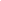 Согласие на обработку персональных данныхRECsquare предпринимает все разумные меры по защите полученных персональных данных субъекта от уничтожения, искажения или разглашения. Настоящим субъект персональных данных дает согласие ООО РА “Красная площадь”, расположенному по адресу: 141014, Московская область, г. Мытищи, улица Семашко, 26, к.2, к. 63, на обработку своих персональных данных, включая сбор, систематизацию, накопление, хранение, уточнение (обновление, изменение), использование, распространение (в том числе передачу, включая трансграничную передачу данных), обезличивание, блокирование, уничтожение персональных данных, в том числе с использованием средств автоматизации в целях анализа покупательского поведения и улучшения качества предоставляемых RECsquare услуг, а также предоставления субъекту персональных данных информации коммерческого и информационного характера (в том числе о специальных предложениях и акциях RECsquare) через различные каналы связи, в том числе по почте, смс, электронной почте, телефону, если субъект персональных данных изъявит желание на получение подобной информации соответствующими средствами связи. Помимо RECsquare, доступ к своим персональным данным имеют сами субъекты; лица и сотрудники, осуществляющие поддержку служб и сервисов RECsquare, в необходимом для осуществления такой поддержки объеме; организации, входящие в группу RECsquare; иные лица, права и обязанности которых по доступу к соответствующей информации установлены законодательством РФ. RECsquare гарантирует соблюдение следующих прав субъекта персональных данных: право на получение сведений о том, какие персональные данные субъекта персональных данных хранятся у RECsquare; право на удаление, уточнение или исправление хранящихся у RECsquare персональных данных; иные права, установленные действующим законодательством РФ. RECsquare обязуется немедленно прекратить обработку персональных данных после получения соответствующего требования субъекта персональных данных, оформленного в письменной, либо электронной форме и отправленного на юридический адрес компании, либо e-mail RECsquare.Согласие субъекта персональных данных на обработку персональных данных действует бессрочно и может быть в любой момент отозвано субъектом персональных данных путем письменного обращения в адрес RECsquare по адресу, указанному ниже.Контакты компании141014, Московская область,г. Мытищи, улица Семашко, 26, к.2, к. 63Обратная связь